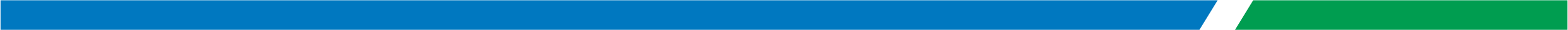 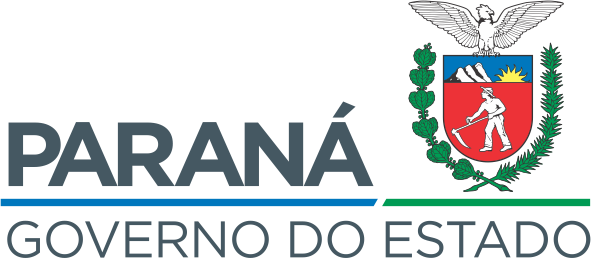 Encaminha-se ao GRHS/CMF para prosseguimento.TELETRABALHODESPACHO DO CHEFE DE DEPARTAMENTO/DIRETOR/ CHEFE DE GRUPOINDEFIRO. Restitua-se para ciência.                   DEFIRO.Local, dataCHEFE DE DEPARTAMENTO/DIRETOR/CHEFE DE GRUPO